又倫要通知大家他的小妹妹出生了！她的媚卉又倫要通知大家他的小妹妹出生了！她的媚卉日期：[日期]；時間：上午 3:47
體重：3827 公克；身長：53.34 公分彥亭、瑜文、又倫與媚卉敬上日期：[日期]；時間：上午 3:47
體重：3827 公克；身長：53.34 公分彥亭、瑜文、又倫與媚卉敬上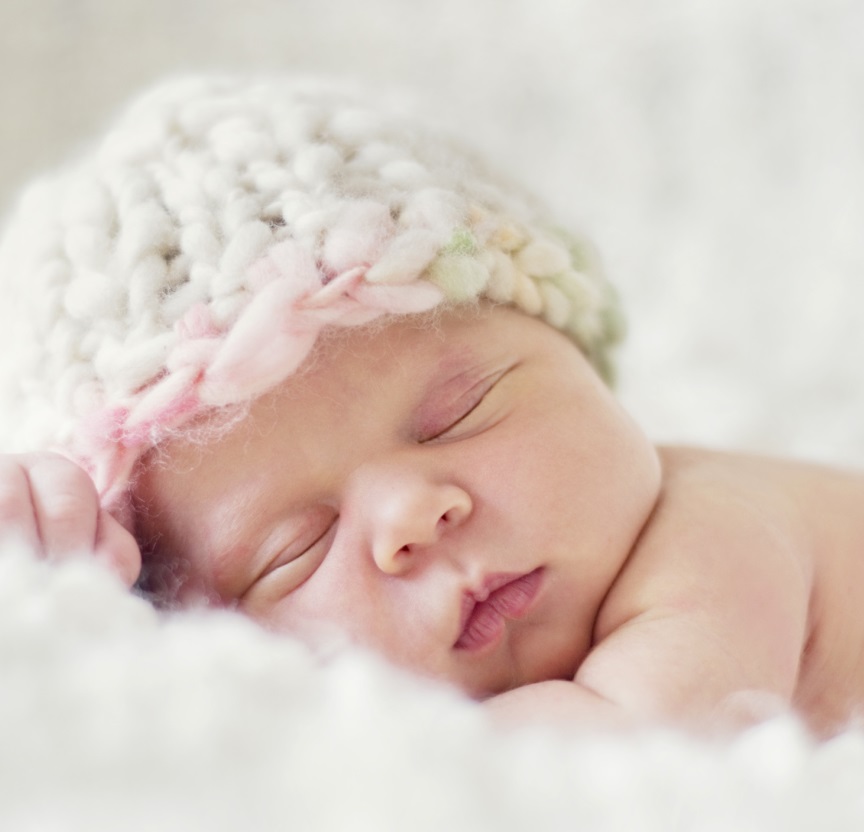 